Cele i przedsięwzięcia1. Specyfikacja i opis celów ogólnych, przypisanych im celów szczegółowych i przedsięwzięć oraz uzasadnienie ich sformułowania w oparciu o konsultacje społeczne i powiązanie z analizą SWOT i diagnozą obszaru. Na podstawie wniosków płynących z badań ankietowych, warsztatów grupy Lokalnych Liderów, wywiadów focusowych, spotkań konsultacyjnych w gminach i konsultacji prowadzonych za pośrednictwem strony internetowej przygotowana została analiza SWOT obszaru i zestawienie wskazanych przez mieszkańców problemów obszaru. Na ich podstawie przygotowane zostało zestawienie problemów, które zgodnie z metodyką prac nad LSR, podzielone zostało na problemy oraz ich przyczyny i skutki. Następnie problemy przekształcone zostały na cele i przedsięwzięcia, zgodnie z poniższym schematem: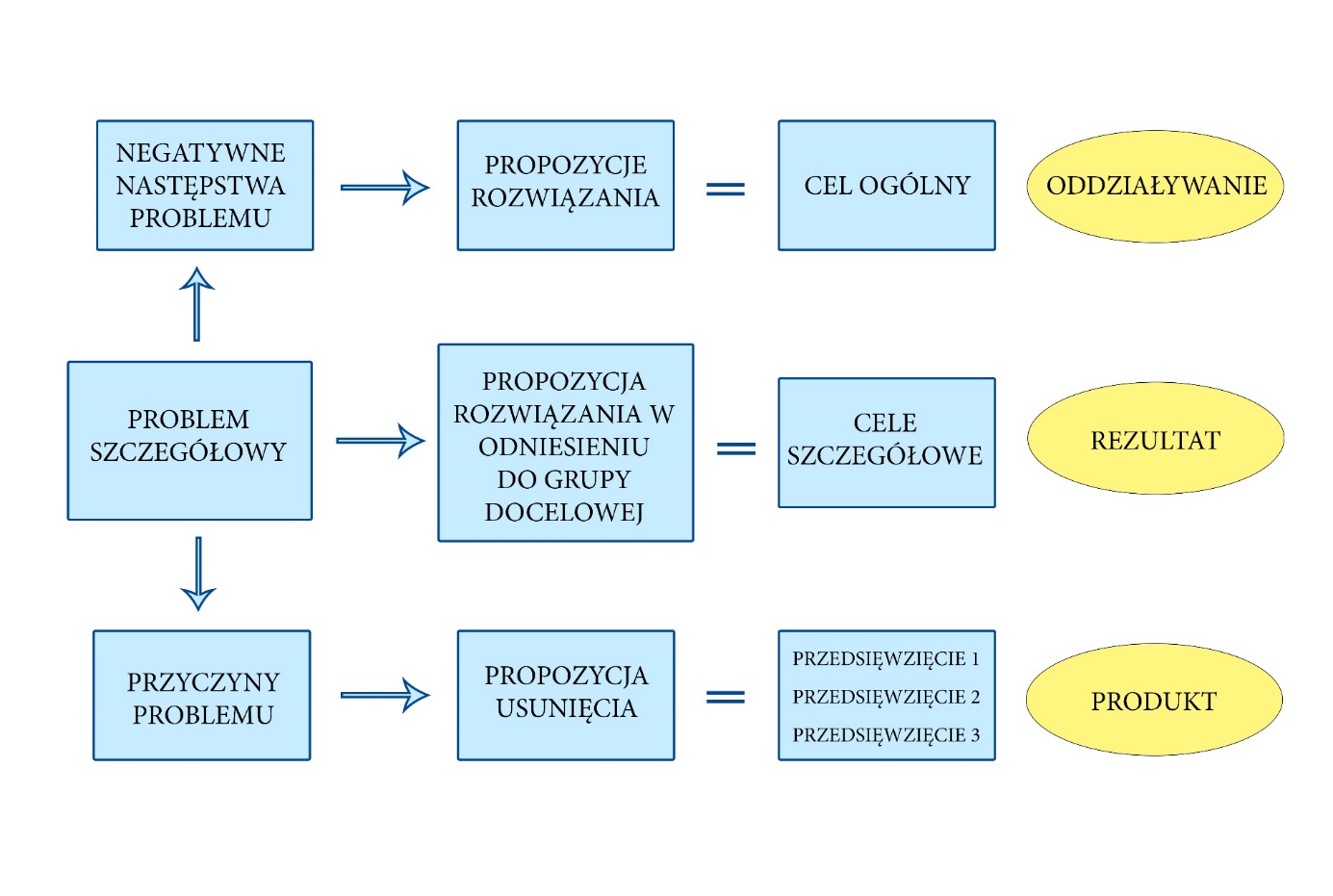 Z tak stworzonego drzewa celów wybrane do realizacji w ramach LSR zostały te cele i przedsięwzięcia, które są bezpośrednio możliwe do realizacji w ramach działania Programu Rozwoju Obszarów Wiejskich (PROW) na lata 2014 – 2020, M19 – „Wsparcie dla rozwoju lokalnego w ramach inicjatywy LEADER (RLKS – rozwój lokalny kierowany przez społeczność) (art. 35 rozporządzenia (UE) 1303/2013)” współfinansowanego z Europejskiego Funduszu Rolnego na rzecz Rozwoju Obszarów Wiejskich (EFRROW). Po zakończeniu procesu konsultacji społecznych struktura celów ogólnych i szczegółowych oraz przedsięwzięć w podzielę na sfery/łady rozwoju prezentowała się następująco:Biorąc pod uwagę cele przekrojowe PROW 2014 – 2020 tj. ochrona środowiska, przeciwdziałanie zmianom klimatu i innowacyjność oraz zasadę zintegrowania celów, zasobów, podmiotów z różnych sektorów na rzecz rozwoju regionu oraz szeroki zakres przedsięwzięć określonych na etapie tworzenia matrycy celów postanowiono wyznaczyć nowy jeden cel ogólny. Struktura celów została zmniejszona do 3 celów szczegółowych szczególnie istotnych dla obszaru dla których nowo wyznaczone przedsięwzięcia pozwolą na osiągniecie zakładanych rezultatów. Ponadto mając na uwadze, że wypracowany zakres wsparcia w ramach LSR pokrywa się w dużym stopniu z działaniem „Podstawowe usługi i odnowa wsi”  dokonano korekt mających na celu umożliwienie jednostkom samorządu terytorialnego finansowania operacji w zakresie inwestycji w obiekty pełniące funkcję kulturalne na obszarze poza LSR. Jednocześnie dla poszczególnych przedsięwzięć dostosowano preferowany zakres operacji. Zmiana wpływa na lepszą przejrzystość w założeniach LSR i realizację zasady zintegrowania w całej strukturze celów LSR, która ostatecznie wygląda następująco:  Cel głównyCel szczegółowyPrzedsięwzięcia/działaniaSfera środowiskowo – kulturowaSfera środowiskowo – kulturowaSfera środowiskowo – kulturowa1. Zachowanie walorów przyrodniczych i kulturowych obszaru LGD oraz rozwój bazującej na nich oferty turystycznej 1.1 Zwiększenie świadomości ekologicznej mieszkańców i wzrost poszanowania przez nich zasobów przyrodniczych i kulturowych1.1.1 Działania promocyjne w zakresie zasobów przyrodniczych i kulturowych1.1.2 Organizacja imprez przybliżających mieszkańcom dziedzictwo historyczne i kulturowe 1.1.3 Działania na rzecz rozwoju edukacji regionalnej i przyrodniczej 1.1.4. Poprawa stanu obiektów kulturalnych 1.1.5. Stworzenie miejsc prezentujących lokalną kulturę i tradycję1. Zachowanie walorów przyrodniczych i kulturowych obszaru LGD oraz rozwój bazującej na nich oferty turystycznej 2.1 Poprawa stanu i dostępu do infrastruktury i informacji turystycznej2.1.1 Wsparcie obiektów zabytkowych, archeologicznych i przyrodniczych o szczególnych znaczeniu dla obszaru LGD2.1.2 Utworzenie ścieżek edukacyjnych, konnych, pieszych, kajakowych i rowerowych, etc. (oznakowanie zasobów kulturowych i przyrodniczych)2.1.3 Utworzenie bazy noclegowo – gastronomicznej2.1.4. Rozwój usług turystycznych 1. Zachowanie walorów przyrodniczych i kulturowych obszaru LGD oraz rozwój bazującej na nich oferty turystycznej 3.1. Zwiększenie wykorzystania  odnawialnych źródeł energii3.1. Wsparcie edukacji w zakresie wykorzystania odnawialnych źródeł energii3.2. Podniesienie umiejętności pozyskiwania funduszy na realizacje inwestycji związanych z OZEStrefa gospodarczaStrefa gospodarczaStrefa gospodarcza1. Rozwój gospodarczy obszaru poprzez stworzenie zaspokajającego potrzeby społeczne lokalnego systemu produkcji i usług 1.1 Podwyższenie kompetencji mieszkańców terenu objętego działaniem LSR do zakładania i prowadzenia działalności gospodarczej1.1.1 Szkolenia z zakresu zakładania i prowadzenia firm1.1.2 Spotkania z ludźmi prowadzącymi firmy i posiadającymi duże doświadczenie w tym zakresie1.1.3 Dobre praktyki – publikacja1.1.4 Praktyczna nauka wprowadzania innowacji w prowadzeniu firm 1.1.5 Utworzenie punktu konsultacyjno – informacyjno – szkoleniowego dla przedsiębiorców 1. Rozwój gospodarczy obszaru poprzez stworzenie zaspokajającego potrzeby społeczne lokalnego systemu produkcji i usług 2.1. Zwiększenie liczby miejsc pracy na obszarze 2.1. Wsparcie usług z zakresu opieki nad dziećmi 2.2. Wsparcie usług z zakresu opieki nad osobami starszymi 2.3. Wsparcie dla rozwoju usług przewozów pasażerskich wewnątrz obszaru2.4. Wspieranie rozwoju innych priorytetowych usług i produkcji na terenie poszczególnych gmin 2.5. Rozpoznanie kierunków rozwoju usług na terenie poszczególnych gmin Strefa społecznaStrefa społecznaStrefa społeczna1. Wzrost integracji  społecznej mieszkańców obszaru LGD 1.1 Aktywizacja i włączenie młodzieży w życie społeczne obszaru  1.1.1 Przeprowadzenie diagnozy w celu zapoznania się z potrzebami młodzieży1.1.2 Wzbogacenie oferty świetlic, ich doposażenie oraz zatrudnienie animatorów, budowa świetlic w miejscach gdzie jest to jeszcze potrzebne 1.1.3 Stworzenie lokalnego forum młodzieży1.1.4 Stworzenie „kuźni talentów”1.1.5 Założenie punktu doradztwa dla organizacji pozarządowych1.1.6 Powołanie centrum międzypokoleniowego1.1.7 Propagowanie zdrowego i aktywnego stylu życia1.1.8 Edukacja przyszłych animatorów i liderów wśród młodzieży1.1.9 Rozwijanie bazy rekreacyjno – sportowej (boiska, place zabaw, parki, zielone siłownie)1. Wzrost integracji  społecznej mieszkańców obszaru LGD 1.2. Aktywizacja i włączenie seniorów do życia społecznego1.2.1 Przeprowadzenie diagnozy w celu zapoznania się z potrzebami seniorów1.2.2 Wzbogacenie oferty świetlic, ich doposażenie oraz zatrudnienie animatorów, budowa świetlic w miejscach gdzie jest to jeszcze potrzebne1.2.3 Stworzenie bazy opieki dla seniorów1.2.4 Program „e-senior” – kursy, projekty przeciwdziałające wykluczeniu cyfrowemu seniorów1.2.5 Założenie punktu doradztwa dla organizacji pozarządowych1.2.6 Wyeliminowanie barier architektonicznych1.2.7 Propagowanie zdrowego i aktywnego stylu życia1.2.8 Kampania uświadamiająca seniorów i ich bliskich o możliwościach uzyskania pomocy i opieki 1.2.9 Rozwijanie bazy rekreacyjno – sportowej dla seniorów (parki, zielone siłownie)1. Wzrost integracji  społecznej mieszkańców obszaru LGD 1.3. Wzrost kompetencji i potencjału lokalnych organizacji pozarządowych 1.3.1. Powołanie lokalnego forum organizacji pozarządowych 1.3.2. Realizacja programów kształcenia i podnoszenia kompetencji przedstawicieli lokalnych organizacji pozarządowych Cel ogólnyCele szczegółowePrzedsięwzięciaPreferowany zakres projektów w ramach Przedsięwzięć1. Poprawa poziomu życia mieszańców w oparciu o zachowanie walorów obszaru, rozwój przedsiębiorczości i integrację społeczności  na obszarze „Brzesko-Oławskiej Wsi Historycznej”  1.1 Zachowanie walorów przyrodniczych i kulturowych obszaru LGD oraz rozwój bazującej na nich oferty turystycznej1.1.1 Dbamy o Nasze Dziedzictwo Kulturowe Działania promocyjne w zakresie zasobów przyrodniczych i kulturowychOrganizacja imprez przybliżających mieszkańcom dziedzictwo historyczne i kulturowe Działania na rzecz rozwoju edukacji regionalnej i przyrodniczej Stworzenie miejsc prezentujących lokalną kulturę i tradycjęWsparcie obiektów zabytkowych, archeologicznych i przyrodniczych o szczególnych znaczeniu dla obszaru LGD1. Poprawa poziomu życia mieszańców w oparciu o zachowanie walorów obszaru, rozwój przedsiębiorczości i integrację społeczności  na obszarze „Brzesko-Oławskiej Wsi Historycznej”  1.1 Zachowanie walorów przyrodniczych i kulturowych obszaru LGD oraz rozwój bazującej na nich oferty turystycznej1.1.2 Rozwój Oferty Turystycznej i RekreacyjnejUtworzenie ścieżek edukacyjnych, konnych, pieszych, kajakowych i rowerowych, etc. (oznakowanie zasobów kulturowych i przyrodniczych)Utworzenie bazy noclegowo – gastronomicznejRozwój usług turystycznych i okołoturystycznych Rozwijanie bazy rekreacyjno – sportowej (boiska, place zabaw, parki, zielone siłownie, Parkour Parki, Street Workout Parki i inne)Działania promocyjne w zakresie oferty turystycznej 1. Poprawa poziomu życia mieszańców w oparciu o zachowanie walorów obszaru, rozwój przedsiębiorczości i integrację społeczności  na obszarze „Brzesko-Oławskiej Wsi Historycznej”  1.1 Zachowanie walorów przyrodniczych i kulturowych obszaru LGD oraz rozwój bazującej na nich oferty turystycznej1.1.3. Propagujemy Edukację EkologicznąWsparcie edukacji w zakresie wykorzystania odnawialnych źródeł energiiProwadzenie kampanii edukacyjno-informacyjnych, inicjatyw na rzecz ochrony środowiska/przyrody.1. Poprawa poziomu życia mieszańców w oparciu o zachowanie walorów obszaru, rozwój przedsiębiorczości i integrację społeczności  na obszarze „Brzesko-Oławskiej Wsi Historycznej”  1.2 Rozwój gospodarczy obszaru poprzez stworzenie zaspokajającego potrzeby społeczne lokalnego systemu produkcji i usług1.2.1 Przedsiębiorcza i Aktywna Wieś  Wsparcie usług z zakresu opieki nad dziećmi Wsparcie usług z zakresu opieki nad osobami starszymi Wsparcie dla rozwoju usług przewozów pasażerskich wewnątrz obszaruWspieranie rozwoju innych priorytetowych usług i produkcji na terenie poszczególnych gmin Rozpoznanie kierunków rozwoju usług na terenie poszczególnych gmin1. Poprawa poziomu życia mieszańców w oparciu o zachowanie walorów obszaru, rozwój przedsiębiorczości i integrację społeczności  na obszarze „Brzesko-Oławskiej Wsi Historycznej”  1.2 Rozwój gospodarczy obszaru poprzez stworzenie zaspokajającego potrzeby społeczne lokalnego systemu produkcji i usług1.2.2. Wiedza i Kompetencje  Kluczem do SukcesuSpotkania z ludźmi prowadzącymi firmy i posiadającymi duże doświadczenie w tym zakresieDobre praktyki – publikacjaPraktyczna nauka wprowadzania innowacji w prowadzeniu firm 1. Poprawa poziomu życia mieszańców w oparciu o zachowanie walorów obszaru, rozwój przedsiębiorczości i integrację społeczności  na obszarze „Brzesko-Oławskiej Wsi Historycznej”  1.3 Wzrost integracji  społecznej mieszkańców obszaru LGD1.3.1. Kompetentne i Aktywne Organizacje  PozarządowePowołanie lokalnego forum organizacji pozarządowych Realizacja programów kształcenia i podnoszenia kompetencji przedstawicieli lokalnych organizacji pozarządowychZałożenie punktu doradztwa dla organizacji pozarządowych1. Poprawa poziomu życia mieszańców w oparciu o zachowanie walorów obszaru, rozwój przedsiębiorczości i integrację społeczności  na obszarze „Brzesko-Oławskiej Wsi Historycznej”  1.3 Wzrost integracji  społecznej mieszkańców obszaru LGD1.3.2 Aktywizacja  i Integracja   Przeprowadzenie diagnozy w celu zapoznania się z potrzebami młodzieży i seniorówWzbogacenie oferty świetlic poprzez działania mające na celu wzmocnienie kapitału społecznego Stworzenie lokalnego forum młodzieżyPowołanie centrum międzypokoleniowegoEdukacja przyszłych animatorów i liderów wśród młodzieżyProgram „e-senior” – kursy, projekty przeciwdziałające wykluczeniu cyfrowemu seniorówKampania uświadamiająca seniorów i ich bliskich o możliwościach uzyskania pomocy i opieki Propagowanie zdrowego i aktywnego stylu życia